Arkansas Conference/UMCOR 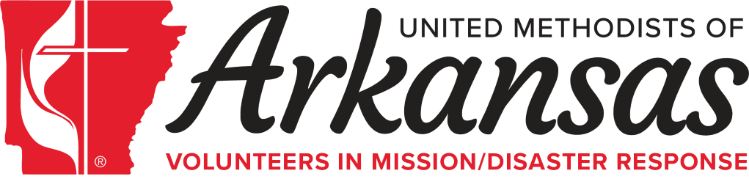 Disaster Response AcademyBe ready to help, disasters don’t make appointments.January 29 – February 1, 2020Trinity United Methodist Church1101 N Mississippi St.Little Rock, AR  72207RegistrationRegister online at  https://www.eiseverywhere.com/disasterresponseacademyEarly Bird register by December 15 - $25.00.  Regular after December 15 - $35.00.Deadline to register is January 15.  $45 at the door.Schedule OverviewThe following four learning tracks are being offered as a guide based on areas of interest:Local ChurchEarly Response TeamLong Term RecoveryLeadershipWednesday, January 29 12:00pm – 1:30pm Registration1:30pm – 5:30pm – General Session 15:45-6:45 – Dinner7:00 – 8:00 – Opening WorshipThursday, January 307:30am – 8:00am – Opening Devotion8:15am – 11:15am Breakout Session 111:30am – 12:15pm Lunch12:30pm – 5:45pm Breakout Sessions 2 & 3Friday, January 317:30am – 8:00 am – Opening Devotion8:15am – 11:15am – General Session 2 or Chainsaw Safety11:30am – 12:15pm – Lunch12:30pm – 5:45pm - General Session 3 & 4 or Chainsaw SafetySaturday, February 18:00am – 11:15am – General Session 5 & 6 or Chainsaw Safety11:30 – 12:00pm – Closing DevotionMeals:Water, coffee, tea and snacks will be available throughout the academy.Wednesday Lunch is on your own before arrival.  Dinner is provided.Thursday and FridayBreakfast is on your own.  Lunch is provided.  Dinner is on your own.SaturdayAll meals are on your own.Transportation and lodging are on your own.